ДОДАТНЕ ИНФОРМАЦИЈЕ ОДНОСНО ПОЈАШЊЕЊА У ВЕЗИ СА ПРИПРЕМАЊЕМ ПОНУДЕ ЗА ЈАВНУ НАБАВКУ 1.3.5/2017Радови на завршетку школске фискултурне салe у ОШ Дуде Јовић, општина Жабари, ради реализације програма Заврши започетоПитање:Које је боје алуминијумска столарија с обзиром да у предмеру радова пише да је боја по избору пројектанта, а у опису није наведено које је боје?Одговор:Боја алуминијумске столарије је бела. У том смислу извршена је измена конкурсне документације.Питање:На странама 43 и 44 предмера радова налазе се позиције где су износи за количину уписане нуле. Молимо вас да нам одговорите да ли је у питању грешка у куцању и да ли треба да дамо цене за ове позиције радова? Уколико је у питању грешка приликом израде конкурсне документације молимо вас да извршите измену предмера радова додавањем вредности количина за позиције са наведених страна предмера радова.Одговор:Позиције које носе количину „0“ су позиције које су изведене у претходном периоду и нису предмет ове јавне набавке а дате су ради сагледавања целине и континуитета радова.Питање:У предмеру конкурсне документације у поглављу VIII Столарски радови (позиције 1-5) захтевате набавку и уградњу столарије од елоксиране браварије застакљене термо стаклом који се пуни хелијумом. Обзиром да се на нашем тржишту хелијум теже налази, да ли ће наручилац прихватити нискоемисионо стакло са испуном од аргона који би задовољио тражени коефицијент пролаза топлоте.Одговор:Коефицијент за наведени прозор алуминијумски оквир са нискоемисионим стакло пакетом 4-8-4-8-4mm и инертним гасом Хелијумом креће се од  1.009 до 1.1 W/m2K док је дозвољена вредност до 1.5 W/m2K. Може се прихватити Аргон уз услов да задовољава критеријум да коефицијент пролаза топлоте буде мањи од 1,5W/m2K  што ће се доказивати одговарајућим атестом. У складу са напред наведеним извршена је измена конкурсне документације, страна 48 од 63 и страна 49 од 63.            Питање:   У предмеру конкурсне документације у поглављу V Челична конструкција          (позициј 1) захтевате набавку и уградњу челичне кровне констуркције која се фарба противпожарном заштитном бојом F60 мин у два премаза. Уколико је пројектом предвиђена и уградња спуштеног плафона да ли ће наручилац прихватити фарбање конструкције противпожарном бојом F30 у два премаза јер сматрамо да је том случају сасвим довољна заштита на 30 мин. Одговор:Према техничкој препоруци за заштиту од пожара стамебних, пословних и јавних зграда ( JUS TP 21 ) објекат спада у класу Издвојене јавне зграде и јавне зграде у низу висине до 8м ознаке NJ1. Према истој препоруци на основу броја лица која бораве у згради, у конкретном случају 51-100 и површине пожарног сектора ( < 1200 m²) класа објекта је P3. Према табели 2 (Основне вредности SOP) ове препоруке, степен отпорности зграде према пожару је IV (већа отпорност). Према табели 3 (веза SOP и отпорности према пожару конструкција) ове исте препоруке, за кровну констукцију зграде IV степена отпорности предвиђена је ватроотпорност од ½ h tj. 30 min. Већа ватроотпорност кровне конструкције 60 min предвиђена је за зграде највећег степена отпорности ( V ) а то су објекти са бројем људи преко 1500. У складу са напред наведеним извршена је измена конкурсне документације, страна 47 од 63.Комисијa за јавну набавку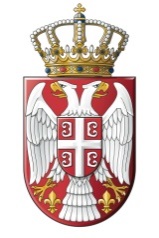  РЕПУБЛИКА СРБИЈА  Министарство омладине и спорта Број: 404-02-15/2017-08Датум: 12. мај 2017. годинеБ е о г р а д Булевар Михајла Пупина 2